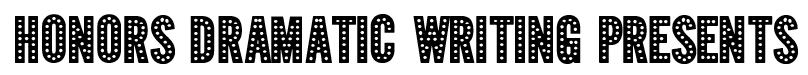 The Art of the Logline A logline is a brief (one to two sentence) summary of a movie, tv show, etc. that hooks the reader in and describes the central conflict of the story. Please review the following: StudioBinder’s video “How to Write a LogLine – TV Writing & Development Course: Ep4” StudioBinder’s infographic “How to Write a Compelling Logline” Choose your TV showBrooklyn Nine-Nine or Arrested Development Lost or Friday Night Lights Watch one full season of both shows that you chose and create a logline for each episode. Record your loglines in the following chart. Please type directly into the chart  You only need to watch the first 10 episodes of the first season of both shows  Logline Formula 1: either Brooklyn Nine-Nine or Arrested Development Logline Formula 2: either Lost or Friday Night Lights Due Friday, August 5th, 2023, by 11:59pm to turnitin.com. Name of TV ShowName of TV ShowName of TV ShowName of TV ShowName of TV ShowEpisode TitleInciting incidentprotagonistactionantagonistExample: Django Unchained After being rescued by a German bounty huntera freed slavesets out to rescue his wife froma brutal Mississippi plantation owner.Episode 1“Episode Title”Episode 2“Episode Title”Episode 3“Episode Title” Episode 4“Episode Title” Episode 5“Episode Title”Episode 6“Episode Title” “Episode 7 “Episode Title” Episode 8 “Episode Title” Episode 9“Episode Title”Episode 10“Episode Title” Name of TV ShowName of TV ShowName of TV ShowName of TV ShowName of TV ShowName of TV ShowEpisode TitleProtagonistactionantagonistgoalstakeExample: Avengers A team of superheroesmust learn to work together and confronta meddlesome demigodin order to stop him and his alien armyfrom taking over the world and enslaving humanity.Episode 1“Episode Title”Episode 2“Episode Title”Episode 3“Episode Title” Episode 4“Episode Title” Episode 5“Episode Title”Episode 6“Episode Title” “Episode 7 “Episode Title” Episode 8 “Episode Title” Episode 9“Episode Title”Episode 10“Episode Title” For questions, please email alora.moser@cobbk12.org or text “@moserhdw” to 81010 to join my Remind.